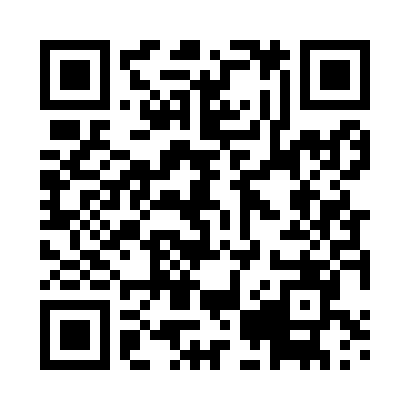 Prayer times for Farilhe, PortugalWed 1 May 2024 - Fri 31 May 2024High Latitude Method: Angle Based RulePrayer Calculation Method: Muslim World LeagueAsar Calculation Method: HanafiPrayer times provided by https://www.salahtimes.comDateDayFajrSunriseDhuhrAsrMaghribIsha1Wed4:456:311:326:288:3210:122Thu4:436:301:326:298:3310:143Fri4:416:291:316:298:3410:164Sat4:396:281:316:308:3610:175Sun4:386:261:316:308:3710:196Mon4:366:251:316:318:3810:207Tue4:346:241:316:328:3910:228Wed4:326:231:316:328:4010:239Thu4:316:221:316:338:4110:2510Fri4:296:211:316:338:4210:2611Sat4:276:201:316:348:4310:2812Sun4:266:191:316:358:4410:2913Mon4:246:181:316:358:4510:3114Tue4:226:171:316:368:4610:3315Wed4:216:161:316:368:4710:3416Thu4:196:151:316:378:4810:3617Fri4:186:141:316:378:4910:3718Sat4:166:131:316:388:5010:3919Sun4:156:121:316:398:5110:4020Mon4:136:111:316:398:5210:4121Tue4:126:101:316:408:5310:4322Wed4:116:101:316:408:5310:4423Thu4:096:091:316:418:5410:4624Fri4:086:081:316:418:5510:4725Sat4:076:071:326:428:5610:4826Sun4:066:071:326:428:5710:5027Mon4:056:061:326:438:5810:5128Tue4:036:061:326:438:5910:5229Wed4:026:051:326:448:5910:5430Thu4:016:041:326:449:0010:5531Fri4:006:041:326:459:0110:56